Zusatz-Ausbildung zur/m ganzheitlichDipl. Augentherapeut/InBist du bereits Sehtrainer, Sehlehrer oder Augencoach (auch gültig vom Ausland)? Hast du die Intension dass deine Klienten therapeutisch noch mehr Unterstützung haben möchten? Dann ist das genau die richtige Fachfortbildung für dich❣️Inhalte:- Modul 4 7 Tage offline in Orselina: Therapeutische Behandlungsansätze (Craniosacrale Augentherapie, Familienaufstellungen der Augensymptome, Lymphdrainage und Akupressur)- Modul 5 1-2 Diplom-Tage online mit deinem Vortrag über deine Diplomarbeit Kosten für den ganzheitlich Dipl. Augentherapeuten: Sfr. 1900.-Kost und Logis (+Reservation) für das Modul 4 in Orselina sind im Preis nicht enthaltenAls Dipl. ganzheitliche/r Augentherapeut/In lernst du zusätzlich methodenübergreifende Therapie-Praktiken kennen aus der Cranio Sacral Therapie, Augengespräche, Genesungsprozess Leitung, aus der Symptom-Familienaufstellung, der Lymphdrainage und der Akupressur nach Dr. Boel. Hier ist das Ziel, dass du deine Klienten therapeutisch auf einer Praxis-Liege behandeln und ihr ganzes Sehsystem bearbeiten kannst. Du gewinnst auch ein Wissen von energetischem Behandeln und der immens wichtigen Augengesprächsführung.Im Diplommodul stellst Du Dein eigenes Können unter Beweis und rundest die Ausbildung mit Deiner Diplomarbeit als Vortrag ab. (ca 40 Minuten, per Zoomcall bei dir zuhause)Ganzheitlich Dipl. Augentherapeuten sind die Physiotherapeuten für die Augen-Ärzte❣️Lerninhalte:Craniosacral Therapie, Lymphdrainage, Akupressur				Ursula GachnangEnergetisches Behandeln und Augengesprächsführung			Ursula GachnangSystemische Aufstellungsarbeit in der Augentherapie			Urs HeinigerAusarbeiten einer Diplomarbeit 						Du selberDipl. Augentherapeut/Innen-Prüfung: Abgabe der Diplomarbeit							Abgabe der 10 Behandlungsprotokolle					Vortrag der Diplomarbeit (per Zoomcall)											Ausbildungszeit:		 	 80 Std. 	Kontaktstunden  			 60 Std. 	Selbststudium  			 20 Std. 	Prüfungsvorbereitungsarbeit		  			 10 Std.		Protokollierte Behandlungen		  			 30 Std. 	DiplomarbeitTotal:					200 Std. 	Ausbildung Anbieter:	Schule für ganzheitliche Augentherapie SgA, Ursula Gachnang Angebotsform:	Modul 4 Unterricht in Orselina, Augenschule Eye to I			Modul 5 Diplom Online per zoomcallErhalt des Diploms «ganzheitliche/r Dipl. Augentherapeut/In SgA» per Post!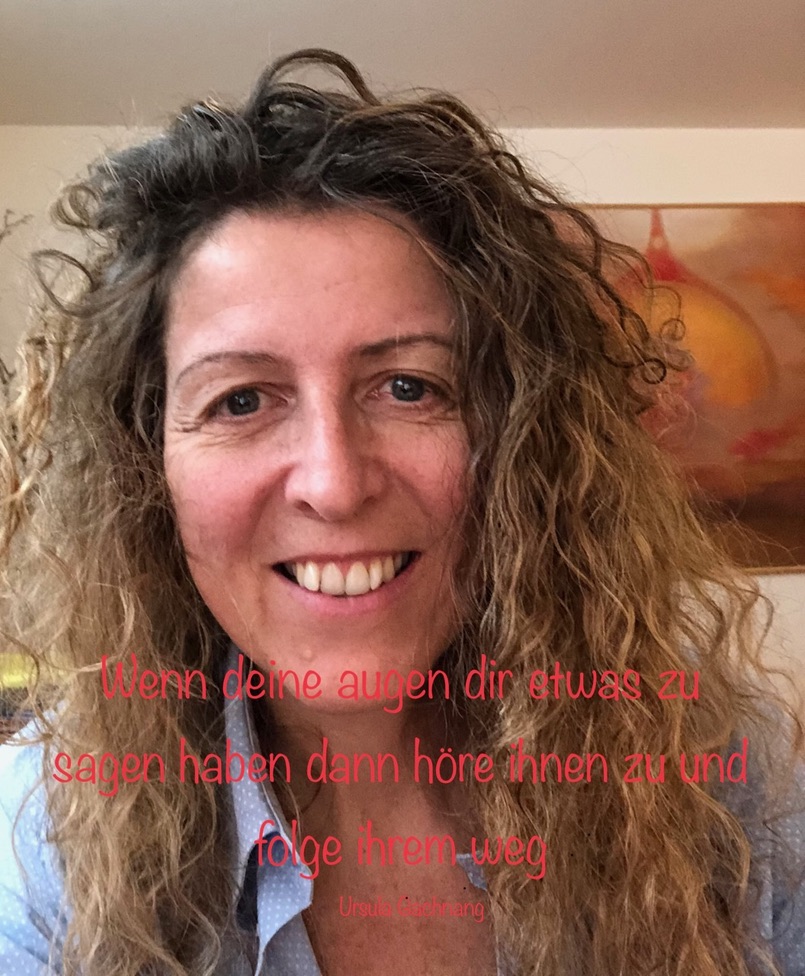 Ich freue mich sehr, dich professionell in deiner zusätzlichen, tiefgreifenden Augen-Ausbildung zu unterstützen und zu begleiten, dass du deinen Klienten mehr therapeutische Möglichkeiten zur Verfügung stellen kannst und dich sicher fühlst als Dipl. ganzheitlicher Augentherapeut Deine Ursula Gachnang Übernachtungs- Möglichkeiten:	Panetteria Checchetin, via Santuario 13B, 6644 Orselina, EZ inkl Frühstück ab 65.- sfr. www.cecchettin.ch, Garni Dolcevita, Via ai Monti 160, 6600 Locarno, EZ inkl Frühstück ab 65.- sfr.  Etagenbäder und Toiletten. Nur Barzahlung möglich. Keine Webseite, per booking buchen oder per Tel: 091 751 19 71Diese beiden Unterkünfte sind die Preisgünstigsten in der Nähe. Es empfiehlt sich mit dem Bus, der bei jedem der beiden Pensionen vor der Haustüre hält, bis zur Kirche Orselina zu fahren, so ist der Fussweg nicht mehr steil sondern etwas abgeflachter aber immer noch 800m. Villa Sempreverde, Via alla Basilica 1, 6605 Locarno Monti. Info@sempreverde.ch, 079 322 78 65, www.sempreverde.chPreis mit Frühstück 90.-/pP.Mit den öffentlichen Verkehrsmitteln gelangt man mit dem Bus bis zur Kirche Orselina, und von da an 800m zu Fuss bis zur Augenschule. Mit dem Auto gibt es direkt vor der Augenschule genügend gratis-Parkplätze.	 Anmeldung 	Praxis Eye to IUrsula Gachnang, Via Eco 75, 6644 OrselinaMail,Tel.			augenschule@eye-to-i.ch, 043 277 40 87Anmeldeschluss:		Anmeldung bis drei Wochen vor Beginn des SeminarsTeilnehmeranzahl:	Mindestens 4 höchstens 6 Teilnehmer/InnenIch freue mich dir mein Augen-Wissen zu vermitteln!		Deine Ursula 